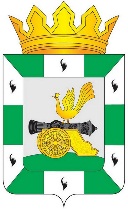 МУНИЦИПАЛЬНОЕ ОБРАЗОВАНИЕ «СМОЛЕНСКИЙ РАЙОН» СМОЛЕНСКОЙ ОБЛАСТИ   СМОЛЕНСКАЯ РАЙОННАЯ ДУМА  РЕШЕНИЕ                     от 26 сентября 2019 года         № 78 О внесении изменений в структуру Смоленской районной Думы, утвержденную решением Смоленской районной Думы от 18 ноября 2015 года № 12Руководствуясь Федеральным законом от 6 октября 2003 года № 131-ФЗ «Об общих принципах организации местного самоуправления в Российской Федерации», статьями 18, 21.2 Устава муниципального образования «Смоленский район» Смоленской области, Смоленская районная ДумаРЕШИЛА:1. Внести в структуру Смоленской районной Думы, утвержденную решением Смоленской районной Думы от 18 ноября 2015 года № 12 (газета «Сельская правда», 2015, 21 ноября, № 57 (7435) изменения, изложив ее в следующей редакции (прилагается).2. Настоящее решение вступает в силу с 1 октября 2019 года.Председатель Смоленской районной Думы                                                          С.Е. ЭсальнекУтверждено решением Смоленской районной Думы от 26 сентября 2019 года № 78Структура Смоленской районной Думы 